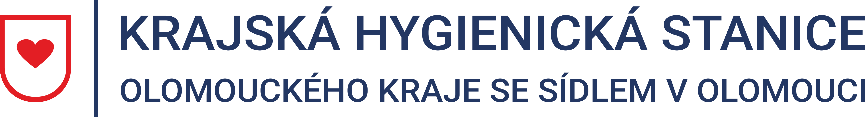 Tisková zpráva3. 3. 2023Dávivý kašelKrajská hygienická stanice Olomouckého kraje se sídlem v Olomouci (KHS) eviduje 
od začátku letošního roku vyšší výskyt onemocnění dávivým kašlem v kraji. Dávivý kašel 
patří v České republice mezi povinně hlášená a dlouhodobě sledovaná infekční onemocnění. Původcem tohoto závažného akutního bakteriálního onemocnění dýchacího traktu jsou bakterie Bordetella pertusis a Bordetella parapertussis. Onemocnění, která vyvolávají, se označují jako pertuse (černý kašel, stodenní kašel) a parapertuse. Parapertuse se vyznačuje kratší dobou trvání příznaků a většinou lehčím průběhem onemocnění.Příznaky nemoci a inkubační dobaInkubační doba onemocnění, tedy od nákazy do objevení prvních příznaků, trvá 6 až 21 dní. Onemocnění samotné trvá 6 až 8 týdnů a vyznačuje typickým průběhem, který se zpočátku podobá nachlazení, projevuje se rýmou, kýcháním, lehkým kašlem, objevují se zanícené sliznice či zvýšená teplota. Zhruba po týdnu tyto příznaky odezní a nastupuje záchvatovitý dráždivý, tzv. „kokrhavý“ kašel nejčastěji v noci. Záchvaty kašle bývají provázeny dávením i zvracením. Mezi jednotlivými záchvaty může být nemocný i zcela bez obtíží. Přenos a zdroj nákazyNejohroženější skupinou jsou malé děti, u nichž může mít onemocnění těžký až fatální průběh. Většina nemocných kojenců se nakazí v kontaktu s rodinnými příslušníky. Nakazit se však může člověk v kterémkoliv věku. K přenosu bakterie dochází od infikovaného jedince vzdušnou cestou vdechnutím kapének při blízkém kontaktu, mluvení, kašlání, kýchání, smrkání. Nakažlivost je nejvyšší v počátečním stádiu onemocnění, pak se postupně snižuje.LéčbaOnemocnění se léčí cíleně, antibiotiky. Proto je nezbytná rychlá a správná diagnostika onemocnění. Problém představuje „mírný“ nástup nemoci, kdy řada pacientů vyhledá lékaře teprve když potíže trvají neobvykle dlouho, nezabírají léky proti kašli, nebo je onemocnění považováno za jinou infekci horních cest dýchacích, takže dávivý kašel bývá zpravidla diagnostikován až v plně rozvinutém stadiu, kdy už nemocný nákazu rozšířil ve svém okolí.PrevenceNejúčinnější prevencí pertuse je očkování. Od roku 1958, kdy u nás bylo zavedeno celoplošné povinné očkování proti černému kašli výrazně klesla úmrtnost a nemocnost v dětské populaci, nicméně onemocnění nevymizelo a od roku 1993 je registrován jeho stoupající trend. Dnes je očkování proti černému kašli součástí povinného očkování dětí v tzv. hexavakcíně. Ačkoliv je proočkovanost dětí v České republice vysoká, imunita po očkování s věkem pozvolna klesá (ani po prodělání onemocnění není imunita celoživotní). Přetrvání imunity se uvádí v rozmezí 3 až 12 let. Aktuální data ukazují, že se černý kašel objevuje i v populaci adolescentů a u dospělých a starších lidí. V období dospělosti je doporučeno nechat se alespoň 1x přeočkovat kombinovanou vakcínou (záškrt-tetanus-černý kašel). V Olomouckém kraji jsme v uplynulých čtyřech letech evidovali celkem 172 případů dávivého kašle, z toho nejvíce v okrese Olomouc. Více bylo případů pertuse (157), výskyt parapertuse byl minimální (15 evidovaných případů). Nejvyšší výskyt černého kašle byl za uvedené období registrován v roce 2020 (94 případů). Nejvíce případů tohoto onemocnění bylo mezi dospělými ve věkové skupině 35-44 let, následovaly věkové skupiny 25-24 a 45-54 let. Obdobně tomu bylo i s výskytem parapertuse – nejvíce nemocných spadalo do věkové skupiny 35-44 a 45-54 let. Tato skutečnost potvrzuje, že imunita po vakcinaci s věkem klesá. Graf č. 1: Evidované počty případů pertuse a parapertuse v Olomouckém kraji v letech 2019-2022Data z prvních dvou měsíců letošního roku ukazují nárůst počtu případů parapertuse v kraji oproti předešlým rokům. Zatímco v minulých letech byl počet případů za rok v řádu nízkých jednotek, od začátku letošního roku do konce měsíce února evidujeme 11 případů a 3 případy pertuse. Obdobně jako u jiných infekčních nemocí i v tomto případě KHS apeluje na osobní odpovědnost občanů. Každý, kdo se necítí dobře, by měl omezit své kontakty a zůstat doma, a tím zabránit šíření nemoci. V případě obtíží pak kontaktovat svého praktického lékaře. Důležité také je, aby do dětského kolektivu nebyli zařazovány děti nemocné a nedoléčené.Mgr. Markéta Koutná, Ph.D., tisková mluvčí, telefon 585 719 244, e-mail: media@khsolc.cz